上投摩根医疗健康股票型证券投资基金2019年第3季度报告2019年9月30日基金管理人：上投摩根基金管理有限公司基金托管人：中国建设银行股份有限公司报告送出日期：二〇一九年十月二十五日§1  重要提示基金管理人的董事会及董事保证本报告所载资料不存在虚假记载、误导性陈述或重大遗漏，并对其内容的真实性、准确性和完整性承担个别及连带责任。 基金托管人中国建设银行股份有限公司根据本基金合同规定，于2019年10月24日复核了本报告中的财务指标、净值表现和投资组合报告等内容，保证复核内容不存在虚假记载、误导性陈述或者重大遗漏。 基金管理人承诺以诚实信用、勤勉尽责的原则管理和运用基金资产，但不保证基金一定盈利。 基金的过往业绩并不代表其未来表现。投资有风险，投资者在作出投资决策前应仔细阅读本基金的招募说明书。 本报告中财务资料未经审计。本报告期自2019年7月1日起至9月30日止。§2  基金产品概况§3  主要财务指标和基金净值表现3.1 主要财务指标单位：人民币元注：本期已实现收益指基金本期利息收入、投资收益、其他收入(不含公允价值变动收益)扣除相关费用后的余额，本期利润为本期已实现收益加上本期公允价值变动收益。 上述基金业绩指标不包括持有人认购或交易基金的各项费用（例如，开放式基金的申购赎回费、红利再投资费、基金转换费等），计入费用后实际收益水平要低于所列数字。3.2 基金净值表现3.2.1 本报告期基金份额净值增长率及其与同期业绩比较基准收益率的比较3.2.2自基金合同生效以来基金累计净值增长率变动及其与同期业绩比较基准收益率变动的比较上投摩根医疗健康股票型证券投资基金累计净值增长率与业绩比较基准收益率历史走势对比图(2015年10月21日至2019年9月30日)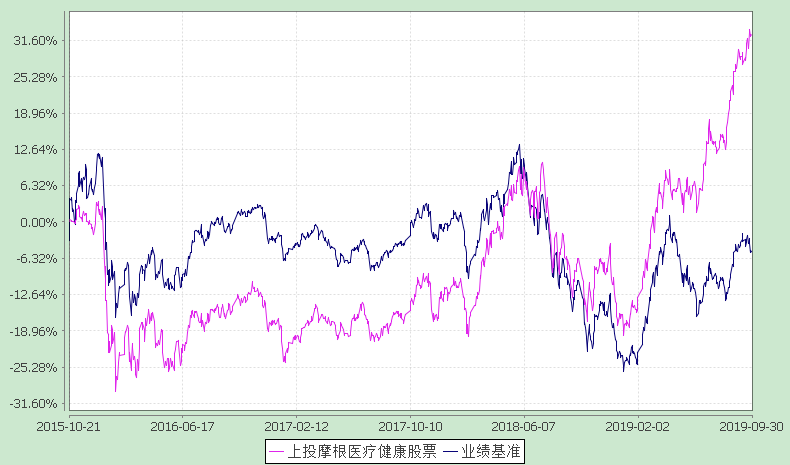 注：本基金合同生效日为2015年10月21日，图示时间段为2015年10月21日至2019年9月30日。本基金建仓期自2015年10月21日至2016年4月20日，建仓期结束时资产配置比例符合本基金基金合同规定。§4  管理人报告4.1 基金经理(或基金经理小组)简介注：1. 任职日期和离任日期均指根据公司决定确定的聘任日期和解聘日期。2. 证券从业的含义遵从行业协会《证券业从业人员资格管理办法》的相关规定。4.2 管理人对报告期内本基金运作遵规守信情况的说明在本报告期内，基金管理人不存在损害基金份额持有人利益的行为，勤勉尽责地为基金份额持有人谋求利益。基金管理人遵守了《证券投资基金法》及其他有关法律法规、《上投摩根医疗健康股票型证券投资基金基金合同》的规定。基金经理对个股和投资组合的比例遵循了投资决策委员会的授权限制，基金投资比例符合基金合同和法律法规的要求。4.3 公平交易专项说明4.3.1 公平交易制度的执行情况报告期内，本公司继续贯彻落实《证券投资基金管理公司公平交易制度指导意见》等相关法律法规和公司内部公平交易流程的各项要求，严格规范境内上市股票、债券的一级市场申购和二级市场交易等活动，通过系统和人工相结合的方式进行交易执行和监控分析，以确保本公司管理的不同投资组合在授权、研究分析、投资决策、交易执行、业绩评估等投资管理活动相关的环节均得到公平对待。对于交易所市场投资活动，本公司执行集中交易制度，确保不同投资组合在买卖同一证券时，按照时间优先、比例分配的原则在各投资组合间公平分配交易量；对于银行间市场投资活动，本公司通过对手库控制和交易室询价机制，严格防范对手风险并检查价格公允性；对于申购投资行为，本公司遵循价格优先、比例分配的原则，根据事前独立申报的价格和数量对交易结果进行公平分配。报告期内，通过对不同投资组合之间的收益率差异比较、对同向交易和反向交易的交易时机和交易价差监控分析，未发现整体公平交易执行出现异常的情况。4.3.2 异常交易行为的专项说明报告期内，通过对交易价格、交易时间、交易方向等的分析，未发现有可能导致不公平交易和利益输送的异常交易行为。所有投资组合参与的交易所公开竞价同日反向交易成交较少的单边交易量超过该证券当日成交量的5%的情形：无。4.4 报告期内基金的投资策略和业绩表现说明4.4.1报告期内基金投资策略和运作分析2019年三季度，医药行业整体取得显著的相对收益和绝对收益，跟当下医药的投资面临着一个大的政策背景有关，即仿制药、高值耗材在医保支付端尽管面临一定的扰动，这种扰动相比于去年，方向进一步明确，对行业估值的冲击更加弱化，大型制药企业和创新药公司、龙头的高低值耗材公司大多仍能够以比较平缓的经营表现、甚至进口替代加速的局面度过未来几年的换挡期，这反而使得医药行业的投资面临着长期看的比短期看得更清楚有利局面。龙头公司在竞争要素明确，竞争护城河更稳固、更长久的情况下，投资胜率加大。与过去几年不同，中国目前的医药行业面临辞旧（仿制）迎新（创新）、承前（旧体制）启后（新政策）的转折期，涌现了不少的结构性投资机会，且优质标的数量逐步丰富：包括具有国际竞争力的公司（CRO和CMO，部分医疗器械和高低值耗材，特色原料药等）、国内本土优势的公司（医疗服务，药房零售，血制品，部分医疗器械和高低耗材等），以及享受大国红利（类消费品）的龙头公司。在政策利好的推动下，龙头经营质量决定组合整体质量。我们仍然将围绕这两点，重点识别可选公司基于其产业要素的核心竞争力、现金流创造能力、管理层能力、结合估值等综合因素，构建高质量的投资组合。4.4.2报告期内基金的业绩表现本报告期上投摩根医疗健康股票份额净值增长率为:16.64%，同期业绩比较基准收益率为:5.50%。4.5报告期内基金持有人数或基金资产净值预警说明无。§5  投资组合报告5.1 报告期末基金资产组合情况5.2 报告期末按行业分类的股票投资组合5.2.1报告期末按行业分类的境内股票投资组合5.3 报告期末按公允价值占基金资产净值比例大小排序的前十名股票投资明细5.4 报告期末按债券品种分类的债券投资组合本基金本报告期末未持有债券。5.5 报告期末按公允价值占基金资产净值比例大小排序的前五名债券投资明细本基金本报告期末未持有债券。5.6 报告期末按公允价值占基金资产净值比例大小排序的前十名资产支持证券投资明细本基金本报告期末未持有资产支持证券。5.7 报告期末按公允价值占基金资产净值比例大小排序的前五名贵金属投资明细本基金本报告期末未持有贵金属。5.8 报告期末按公允价值占基金资产净值比例大小排序的前五名权证投资明细本基金本报告期末未持有权证。5.9 报告期末本基金投资的股指期货交易情况说明本基金本报告期末未持有股指期货。5.10报告期末本基金投资的国债期货交易情况说明本基金本报告期末未持有国债期货。5.11 投资组合报告附注5.11.1报告期内本基金投资的前十名证券的发行主体本期没有出现被监管部门立案调查，或在报告编制日前一年内受到公开谴责、处罚的情形。5.11.2报告期内本基金投资的前十名股票中没有在基金合同规定备选股票库之外的股票。5.11.3 其他资产构成5.11.4报告期末持有的处于转股期的可转换债券明细本基金本报告期末未持有处于转股期的可转换债券。5.11.5报告期末前十名股票中存在流通受限情况的说明本基金本报告期末前十名股票中不存在流通受限情况。5.11.6投资组合报告附注的其他文字描述部分因四舍五入原因,投资组合报告中分项之和与合计可能存在尾差。§6  开放式基金份额变动单位：份§7  基金管理人运用固有资金投资本基金情况7.1 基金管理人持有本基金份额变动情况无。§8  影响投资者决策的其他重要信息8.1 报告期内单一投资者持有基金份额比例达到或超过20%的情况§9  备查文件目录9.1 备查文件目录1、中国证监会批准上投摩根医疗健康股票型证券投资基金设立的文件；2、《上投摩根医疗健康股票型证券投资基金基金合同》；3、《上投摩根医疗健康股票型证券投资基金托管协议》；4、《上投摩根开放式基金业务规则》；5、 基金管理人业务资格批件、营业执照；6、基金托管人业务资格批件和营业执照。9.2 存放地点基金管理人或基金托管人处。9.3 查阅方式投资者可在营业时间免费查阅，也可按工本费购买复印件。上投摩根基金管理有限公司二〇一九年十月二十五日基金简称上投摩根医疗健康股票基金主代码001766交易代码001766基金运作方式契约型开放式基金合同生效日2015年10月21日报告期末基金份额总额331,147,042.23份投资目标通过积极主动的管理和严格的风险控制，重点投资于健康产业相关的优质上市公司，力争实现基金资产的长期稳健增值。投资策略1、资产配置策略本基金将综合分析和持续跟踪基本面、政策面、市场面等多方面因素，对宏观经济、国家政策、资金面和市场情绪等影响证券市场的重要因素进行深入分析，重点关注包括GDP增速、固定资产投资增速、净出口增速、通胀率、货币供应、利率等宏观指标的变化趋势，结合股票、债券等各类资产风险收益特征，确定合适的资产配置比例。本基金将根据各类证券的风险收益特征的相对变化，适度的调整确定基金资产在股票、债券及现金等类别资产间的分配比例，动态优化投资组合。2、股票投资策略本基金将通过系统和深入的基本面研究，专注于医疗健康产业投资，对行业发展进行密切跟踪，根据市场不同阶段充分把握各个子行业轮动带来的投资机会。在具体操作上，本基金将主要采用“自下而上”的方法，在备选行业内部通过定量与定性相结合的分析方法，综合分析上市公司的业绩质量、成长性和估值水平等，精选具有良好成长性、估值合理的个股。3、行业配置策略由于医疗健康主题涉及多个行业及其子行业，我们将从行业生命周期、行业景气度、行业竞争格局等多角度，综合评估各个行业的投资价值，对基金资产在行业间分配进行安排。业绩比较基准申银万国医药生物行业指数收益率*85%+中债总指数收益率*15%风险收益特征本基金属于股票型基金产品，预期风险和收益水平高于混合型基金、债券型基金和货币市场基金，属于较高风险收益水平的基金产品。本基金风险收益特征会定期评估并在公司网站发布，请投资者关注。基金管理人上投摩根基金管理有限公司基金托管人中国建设银行股份有限公司主要财务指标报告期(2019年7月1日-2019年9月30日)1.本期已实现收益42,571,839.922.本期利润57,207,745.003.加权平均基金份额本期利润0.16904.期末基金资产净值438,819,948.975.期末基金份额净值1.325阶段净值增长率①净值增长率标准差②业绩比较基准收益率③业绩比较基准收益率标准差④①-③②-④过去三个月16.64%0.98%5.50%0.94%11.14%0.04%姓名职务任本基金的基金经理期限任本基金的基金经理期限证券从业年限说明姓名职务任职日期离任日期证券从业年限说明张一甫本基金基金经理2018-02-092019-08-168年张一甫先生，自2010年7月至2011年12月在国泰君安证券股份有限公司担任助理研究员，自2012年1月至2012年12月在瑞银证券有限责任公司担任研究员；自2013年3月至2014年1月在国泰君安证券股份有限公司担任研究员；自2014年3月起加入上投摩根基金管理有限公司，历任研究员、行业专家兼基金经理助理，基金经理。自2017年1月至2019年8月担任上投摩根成长先锋混合型证券投资基金基金经理，自2018年2月至2019年8月同时担任上投摩根医疗健康股票型证券投资基金基金经理，自2018年8月至2019年8月同时担任上投摩根中国生物医药混合型证券投资基金（QDII）（由上投摩根智慧生活灵活配置混合型证券投资基金转型而来）基金经理。方钰涵本基金基金经理2019-08-16-7年方钰涵女士，2013年3月至2014年8月在兴业证券资产管理有限公司担任研究员；自2014年9月至2015年6月在国泰基金管理有限公司担任研究员；自2015年6月起加入上投摩根基金管理有限公司，先后担任行业专家、基金经理；自2018年8月起担任上投摩根中国生物医药混合型证券投资基金（QDII）（由上投摩根智慧生活灵活配置混合型证券投资基金转型而来）基金经理，自2019年8月起同时担任上投摩根医疗健康股票型证券投资基金基金经理。序号项目金额(元)占基金总资产的比例(%)1权益投资366,634,423.8182.80其中：股票366,634,423.8182.802固定收益投资--其中：债券--资产支持证券--3贵金属投资--4金融衍生品投资--5买入返售金融资产--其中：买断式回购的买入返售金融资产--6银行存款和结算备付金合计73,116,271.2616.517其他各项资产3,020,386.740.688合计442,771,081.81100.00代码行业类别公允价值（元）占基金资产净值比例（％）A农、林、牧、渔业--B采矿业--C制造业239,301,251.5154.53D电力、热力、燃气及水生产和供应业--E建筑业--F批发和零售业24,416,356.095.56G交通运输、仓储和邮政业--H住宿和餐饮业--I信息传输、软件和信息技术服务业920,205.560.21J金融业7,043,854.681.61K房地产业--L租赁和商务服务业--M科学研究和技术服务业26,202,741.905.97N水利、环境和公共设施管理业--O居民服务、修理和其他服务业--P教育10,993,134.632.51Q卫生和社会工作57,756,879.4413.16R文化、体育和娱乐业--S综合--合计366,634,423.8183.55序号股票代码股票名称数量(股)公允价值(元)占基金资产净值比例(％)1300760迈瑞医疗149,871.0027,645,204.666.302600276恒瑞医药300,928.0024,278,871.045.533603259药明康德248,665.0021,559,255.504.914603658安图生物238,694.0021,126,805.944.815300015爱尔眼科552,207.0019,586,782.294.466603707健友股份496,579.0018,447,909.854.207002821凯莱英153,430.0018,081,725.504.128603939益丰药房211,493.0016,669,878.263.809000661长春高新37,081.0014,623,263.163.3310300595欧普康视274,829.0013,656,253.013.11序号名称金额(元)1存出保证金236,383.292应收证券清算款374,455.123应收股利-4应收利息21,645.485应收申购款2,387,902.856其他应收款-7待摊费用-8其他-9合计3,020,386.74本报告期期初基金份额总额455,892,187.75报告期基金总申购份额116,579,687.97减：报告期基金总赎回份额241,324,833.49报告期基金拆分变动份额-本报告期期末基金份额总额331,147,042.23投资者类别  报告期内持有基金份额变化情况报告期内持有基金份额变化情况报告期内持有基金份额变化情况报告期内持有基金份额变化情况报告期内持有基金份额变化情况报告期末持有基金情况报告期末持有基金情况投资者类别  序号持有基金份额比例达到或者超过20%的时间区间期初份额申购份额赎回份额持有份额份额占比机构120190701-20190721123,808,571.430.00123,808,571.430.000.00%产品特有风险产品特有风险产品特有风险产品特有风险产品特有风险产品特有风险产品特有风险产品特有风险本基金的集中度风险主要体现在有单一投资者持有基金份额比例达到或者超过20%，如果投资者发生大额赎回，可能出现基金可变现资产无法满足投资者赎回需要以及因为资产变现成本过高导致投资者的利益受到损害的风险。本基金的集中度风险主要体现在有单一投资者持有基金份额比例达到或者超过20%，如果投资者发生大额赎回，可能出现基金可变现资产无法满足投资者赎回需要以及因为资产变现成本过高导致投资者的利益受到损害的风险。本基金的集中度风险主要体现在有单一投资者持有基金份额比例达到或者超过20%，如果投资者发生大额赎回，可能出现基金可变现资产无法满足投资者赎回需要以及因为资产变现成本过高导致投资者的利益受到损害的风险。本基金的集中度风险主要体现在有单一投资者持有基金份额比例达到或者超过20%，如果投资者发生大额赎回，可能出现基金可变现资产无法满足投资者赎回需要以及因为资产变现成本过高导致投资者的利益受到损害的风险。本基金的集中度风险主要体现在有单一投资者持有基金份额比例达到或者超过20%，如果投资者发生大额赎回，可能出现基金可变现资产无法满足投资者赎回需要以及因为资产变现成本过高导致投资者的利益受到损害的风险。本基金的集中度风险主要体现在有单一投资者持有基金份额比例达到或者超过20%，如果投资者发生大额赎回，可能出现基金可变现资产无法满足投资者赎回需要以及因为资产变现成本过高导致投资者的利益受到损害的风险。本基金的集中度风险主要体现在有单一投资者持有基金份额比例达到或者超过20%，如果投资者发生大额赎回，可能出现基金可变现资产无法满足投资者赎回需要以及因为资产变现成本过高导致投资者的利益受到损害的风险。本基金的集中度风险主要体现在有单一投资者持有基金份额比例达到或者超过20%，如果投资者发生大额赎回，可能出现基金可变现资产无法满足投资者赎回需要以及因为资产变现成本过高导致投资者的利益受到损害的风险。